Moscas:  dichos populares y refranes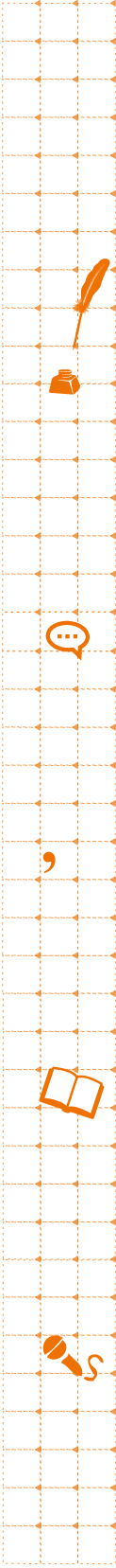 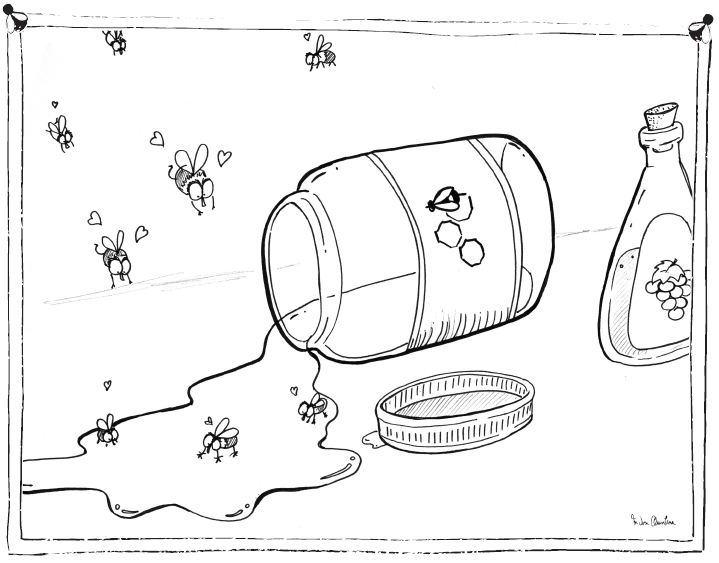 Más moscas se cazan con miel que con vinagrePor si las moscasEn boca cerrada no entran moscasMe extraña araña, que siendo mosca no me conozcasVamos arando, dijo la mosca parada en los cachos del bueyA perro que no conozcas no le espantes las moscas